How are you?hand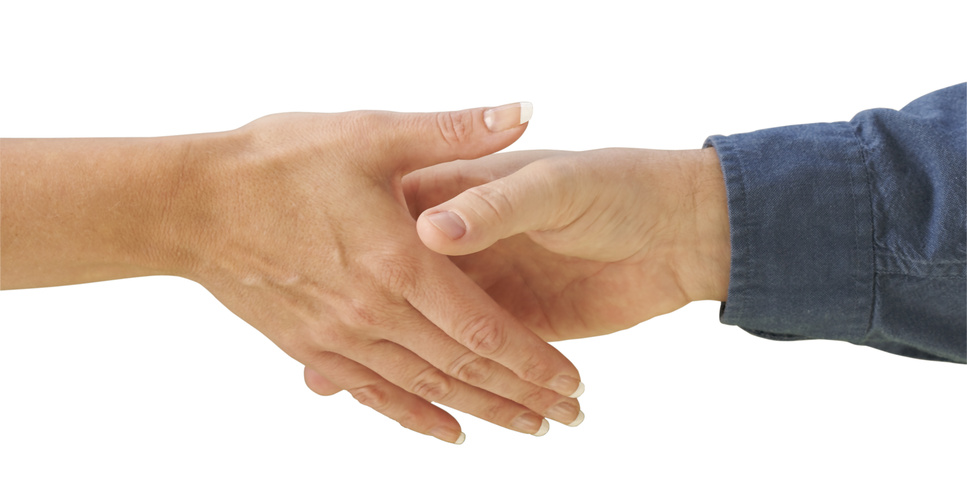 